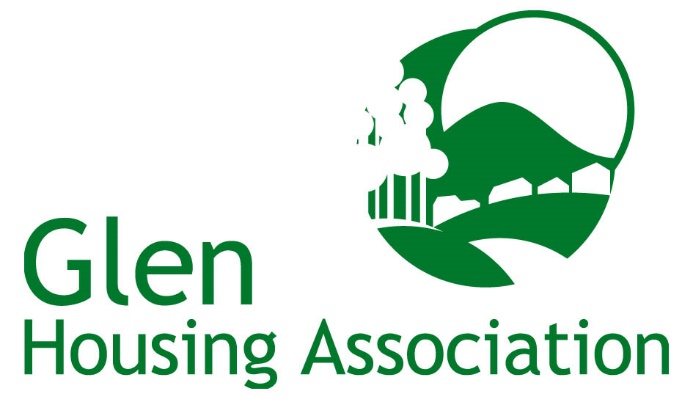 PRIVACY POLICYContentsIntroduction						p3Legislation						p3Data							p4Processing of Personal Data			p5 - 7 Data Sharing						p7 - 8Data Storage and Security 			p8 - 9Breaches						p9 - 10Data Protection Officer				p10Data Subject Rights					p11 - 12Privacy Impact Assessments			p13Archiving, Retention and Destruction of Data	p13IntroductionGlen Housing Association (hereinafter the “Association”) is committed to ensuring the secure and safe management of data held by the Association in relation to customers, staff and other individuals.  The Association’s staff members have a responsibility to ensure compliance with the terms of this policy, and to manage individuals’ data in accordance with the procedures outlined in this policy and documentation referred to herein.The Association needs to gather and use certain information about individuals.  These can include customers (tenants, applicants etc.), employees and other individuals that the Association has a relationship with.  The Association manages a significant amount of data, from a variety of sources.  This data contains Personal Data and Sensitive Personal Data (known as Special Categories of Personal Data under the GDPR).This Policy sets out the Association’s duties in processing that data, and the purpose of this Policy is to set out the procedures for the management of such data.LegislationIt is a legal requirement that the Association must collect, handle and store personal information in accordance with the relevant legislation.The relevant legislation in relation to the processing of data is:the General Data Protection Regulation (EU) 2016/679 (“the GDPR”); the Privacy and Electronic Communications (EC Directive) Regulations 2003 (as may be amended by the proposed Regulation on Privacy and Electronic Communications); andthe Data Protection Act 2018 (“the 2018 Act) andany legislation that, in respect of the United Kingdom, replaces, or enacts into United Kingdom domestic law, the General Data Protection Regulation (EU) 2016/679, the proposed Regulation on Privacy and Electronic Communications or any other law relating to data protection, the processing of Personal Data and privacy as a consequence of the United Kingdom leaving the European UnionDataThe Association holds a variety of data relating to individuals, including customers and employees (also referred to as Data Subjects).  Data which can identify Data Subjects is known as Personal Data.  The Personal Data held and processed by the Association is detailed within the Fair Processing Notice at Appendix 1 hereto and the Data Protection Addendum of the Terms of and Conditions of Employment which has been provided to all employees.3.1.1	“Personal Data” is that from which a living individual can be identified either by that data alone, or in conjunction with other data held by the Association.3.1.2	The Association may also hold Personal Data that is sensitive in nature (i.e. relates to or reveals a Data Subject’s racial or ethnic origin, religious beliefs, political opinions, relates to health or sexual orientation).  This is “Special Category Personal Data” or “Sensitive Personal Data”.Processing of Personal DataThe Association is permitted to process Personal Data on behalf of Data Subjects provided it is doing so on one of the following grounds:Processing with the consent of the Data Subject (see clause 4.4 hereof);Processing is necessary for the performance of a contract between the Association and the Data Subject or for entering into a contract with the Data Subject; Processing is necessary for the Association’s compliance with a legal obligation;Processing is necessary to protect the vital interests of the Data Subject or another person or;Processing is necessary for the performance of a task carried out in the public interest or in the exercise of the Association’s official authority. 4.2	Fair Processing Notice4.2.1	The Association has produced a Fair Processing Notice (FPN) which it is required to provide to all customers whose Personal Data is held by the Association.  That FPN must be provided to the customer from the outset of processing their Personal Data and they should be advised of the terms of the FPN when it is provided to them. 4.2.2	The Fair Processing Notice at Appendix 1 sets out the Personal Data processed by the Association and the basis for that processing.  This document is provided to all of the Association’s customers at the outset of processing their data.4.3	Employees4.3.1	Employee Personal Data and, where applicable, Special Category Personal Data or Sensitive Personal Data, is held and processed by the Association.  Details of the data held and processing of that data is contained within the Employee Fair Processing Notice which is provided to prospective Employees at application stage.  4.3.2	A copy of any employee’s Personal Data held by the Association is available upon request by that employee from the Association’s Data Protection Officer (see part 8).4.4	ConsentConsent as a ground of processing will require to be used from time to time by the Association when processing Personal Data.  It should be used by the Association where no other alternative ground for processing is available.  In the event that the Association requires to obtain consent to process a Data Subject’s Personal Data, it shall obtain that consent in writing.  The consent provided by the Data Subject must be freely given and the Data Subject will be required to sign a relevant consent form if willing to consent.  Any consent to be obtained by the Association must be for a specific and defined purpose (i.e. general consent cannot be sought). Where consent is being relied on, Data Subjects are free to withhold their consent or withdraw it at any future time.4.5	Processing of Special Category Personal Data or Sensitive Personal DataIn the event that the Association processes Special Category Personal Data or Sensitive Personal Data, the Association must rely on an additional ground for processing in accordance with one of the special category grounds.  These include, but are not restricted to, the following:The Data Subject has given explicit consent to the processing of this data for a specified purpose;Processing is necessary for carrying out obligations or exercising rights related to employment, social security, or social protection law;Processing is necessary for health or social care;Processing is necessary to protect the vital interest of the Data Subject or, if the Data Subject is incapable of giving consent, the vital interests of another person;Processing is necessary for the establishment, exercise or defence of legal claims, or whenever court are acting in their judicial capacity; and Processing is necessary for reasons of substantial public interest under law.All the grounds for processing sensitive Personal Data are set out in Article 9 (2) of the GDPR and expanded on in the Data Protection Act 2018.Data SharingThe Association shares its data with various third parties for numerous reasons in order that its day-to-day activities are carried out in accordance with its relevant policies and procedures.  In order that the Association can monitor compliance by these third parties with Data Protection laws, the Association may require the third party organisations to enter in to an Agreement with the Association governing the processing of data, security measures to be implemented and responsibility for breaches.  This will only apply in situations where the third party is a joint controller.Data Sharing5.2.1	Personal Data is from time-to-time shared amongst the Association and third parties who require to process the same Personal Data as the Association.  Whilst the Association and  third parties may jointly determine the purposes and means of processing, both the Association and the third party will be processing that data in their individual capacities as data controllers. 5.2.2	Where the Association shares in the processing of Personal Data with a third party organisation (e.g. for processing of the employees’ pension), it shall require the third party organisation to enter in to a Data Sharing Agreement with the Association in accordance with the terms of the model Data Sharing Agreement set out in Appendix 2 to this Policy.Data ProcessorsA data processor is a third party entity that processes Personal Data on behalf of the Association, and is frequently engaged if certain of the Association’s work is outsourced (e.g. payroll, maintenance and repair works).A data processor must comply with Data Protection laws.  The Association’s data processors must ensure they have appropriate technical security measures in place, maintain records of processing activities and notify the Association if a data breach is suffered.If a data processor wishes to sub-contract their processing, prior written consent of the Association must be obtained.  Upon a sub-contracting of processing, the data processor will be liable in full for the data protection breaches of their sub-contractors.Where the Association contracts with a third party to process Personal Data held by the Association, it shall require the third party to enter in to a Data Protection Addendum with the Association in accordance with the terms of the model Data Protection Addendum set out in Appendix 3 to this Policy.Data Storage and Security All Personal Data held by the Association must be stored securely, whether electronically or in hard copy format.  Paper StorageIf Personal Data is stored on paper it should be kept in a secure place where unauthorised personnel cannot access it.  Employees should ensure that no Personal Data is left in a place where unauthorised personnel can access it.  When the Personal Data is no longer required, it must be disposed of by the employee, so as to ensure its secure destruction.  If the Personal Data requires to be retained on a physical file then the employee should ensure that it is affixed to the file which is then stored in accordance with the Association’s storage provisions.Electronic StoragePersonal Data stored electronically must also be protected from unauthorised use and access.  Personal Data should be password protected when being sent internally or externally to the Association’s data processors or those with whom the Association has entered in to a Data Sharing Agreement.  If Personal Data is stored on removable media (CD, DVD, USB memory stick) then that removable media must be encrypted and stored securely at all times when not being used.  Personal Data should not be saved directly to mobile devices and should be stored on designated drivers and servers.BreachesA data breach can occur at any point when handling Personal Data and the Association has reporting duties in the event of a data breach or potential breach occurring.  Breaches which pose a risk to the rights and freedoms of the Data Subjects who are subject of the breach require to be reported externally in accordance with Clause 7.3 hereof.7.2	Internal ReportingThe Association takes the security of data very seriously and in the unlikely event of a breach will take the following steps:As soon as it becomes known the breach or potential breach has occurred, and in any event no later than six (6) hours after it has occurred, the Association’s Data Protection Officer (DPO) must be notified in writing of (i) the breach; (ii) how it occurred; and (iii) what the likely impact of that breach is on any Data Subject(s);The Association must seek to contain the breach by whichever means available;The DPO must consider whether the breach is one which requires to be reported to the Information Commissioner’s Office (“ICO”) and to the Data Subjects affected and, if appropriate, will do so in accordance with this clause 7;Notify third parties in accordance with the terms of any applicable Data Sharing AgreementsReporting to the ICOThe DPO will require to report any breaches which pose a risk to the rights and freedoms of the Data Subjects who are subject of the breach to the ICO within 72 hours of the breach occurring.  The DPO must also consider whether it is appropriate to notify those Data Subjects affected by the breach.Data Protection Officer (“DPO”) 8.1.	A Data Protection Officer is an individual who has an over-arching responsibility and oversight over compliance by the Association with Data Protection laws.  The Association has appointed a Data Protection Officer (DPO), whose details are noted on the Association’s website and contained within the Fair Processing Notice at Appendix 3 hereto. 8.2	The DPO will be responsible for:8.2.1	Monitoring the Association’s compliance with Data Protection laws and this Policy;8.2.2	Co-operating with and serving as the Association’s contact for discussions with the ICO8.2.3	Reporting breaches or suspected breaches to the ICO and Data Subjects in accordance with Part 7 hereof.  Data Subject Rights  Certain rights are provided to Data Subjects under the GDPR.  Data Subjects are entitled to view the Personal Data held about them by the Association, whether in written or electronic form.9.2	Data Subjects have a right to request a restriction of processing their data, a right to request erasure of their Personal Data, and a right to object to the Association’s processing of their data.  These rights are notified to the Association’s tenants and other customers in the Association’s Fair Processing Notice.  Such rights are subject to qualification and are not absolute.Subject Access RequestsData Subjects are permitted to view their Personal Data held by the Association upon making a request to do so (a Subject Access Request).  Upon receipt of a request by a Data Subject, the Association must respond to the Subject Access Request within one month from the day after the date of receipt of the request. The Association: 9.3.1	must provide the Data Subject with an electronic or hard copy of the Personal Data requested, unless any exemption to the provision of that data applies in law.9.3.2	where the Personal Data comprises data relating to other Data Subjects, must take reasonable steps to obtain consent from those Data Subjects to the disclosure of that Personal Data to the Data Subject who has made the Subject Access Request, or 9.3.3	where the Association does not hold the Personal Data sought by the Data Subject, must confirm that it does not hold any Personal Data sought to the Data Subject as soon as practicably possible, and in any event, not later than one month from the day after the date on which the request was made.9.4	The Right to Erasure9.4.1	A Data Subject can exercise their right to erasure (otherwise know as the right to be forgotten), by submitting a request to the Association seeking that the Association erase the Data Subject’s Personal Data in its entirety.9.4.2	Each request received by the Association will require to be considered on its own merits and legal advice will require to be obtained in relation to such requests from time to time.  The DPO will have responsibility for accepting or refusing the Data Subject’s request in accordance with clause 9.4 and will respond in writing to the request.9.4.3	Requests for Erasure will be considered and responded to by the Association by one month from the day after the date we receive the request.9.5	The Right to Restrict or Object to Processing9.5.1	A Data Subject may request that the Association restrict its processing of the Data Subject’s Personal Data, or object to the processing of that data.9.5.1.1	In the event that any direct marketing is undertaken from time-to-time by the Association, a Data Subject has an absolute right to object to processing of this nature by the Association, and if the Association receives a written request to cease processing for this purpose, then it must do so immediately.9.5.2	Each request received by the Association will require to be considered on its own merits and legal advice will require to be obtained in relation to such requests from time to time.  The DPO will have responsibility for accepting or refusing the Data Subject’s request in accordance with clause 9.5 and will respond in writing to the request.9.6	The Right to Rectification9.6.1	A Data Subject may request the Association to have inaccurate Personal Data rectified.  If appropriate, a Data Subject may also request the Association to have incomplete Personal Data completed.9.6.2	Each request received by the Association will require to be considered on its own merits and legal advice will require to be obtained in relation to such requests from time to time.  The DPO will have responsibility for accepting or refusing the Data Subject’s request in accordance with clause 9.6 and will respond in writing to the request.Privacy Impact Assessments (“PIA”s)These are a means of assisting the Association in identifying and reducing the risks that our operations have on personal privacy of Data Subjects.  The Association shall:Carry out a PIA before undertaking a project or processing activity which poses a “high risk” to an individual’s privacy.  High risk can include, but is not limited to, activities using information relating to health or race, or the implementation of a new IT system for storing and accessing Personal Data; andIn carrying out a PIA, include a description of the processing activity, its purpose, an assessment of the need for the processing, a summary of the risks identified and the measures that it will take to reduce those risks, and details of any security measures that require to be taken to protect the Personal Data10.3	The Association will require to consult the ICO in the event that a PIA identifies a high level of risk which cannot be reduced or mitigated.  The DPO will be responsible for such reporting, and where a high level of risk is identified by those carrying out the PIA they require to notify the DPO within five (5) working days.Archiving, Retention and Destruction of DataThe Association cannot store and retain Personal Data indefinitely.  It must ensure that Personal Data is only retained for the period necessary.  The Association shall ensure that all Personal Data is archived and destroyed in accordance with the periods specified within its Document Retention and Disposals Policy, including Data Retention ScheduleList of Appendices Fair Processing NoticeModel Data Sharing AgreementModel Data Protection AddendumDocument Retention and Disposals Policy including Data Retention Schedule